englishIt’s game time!1. Play WORDWALL:https://wordwall.net/resource/4409093/feelings/feelings2. Pinte somente as toupeiras que mostram nomes de sentimentos.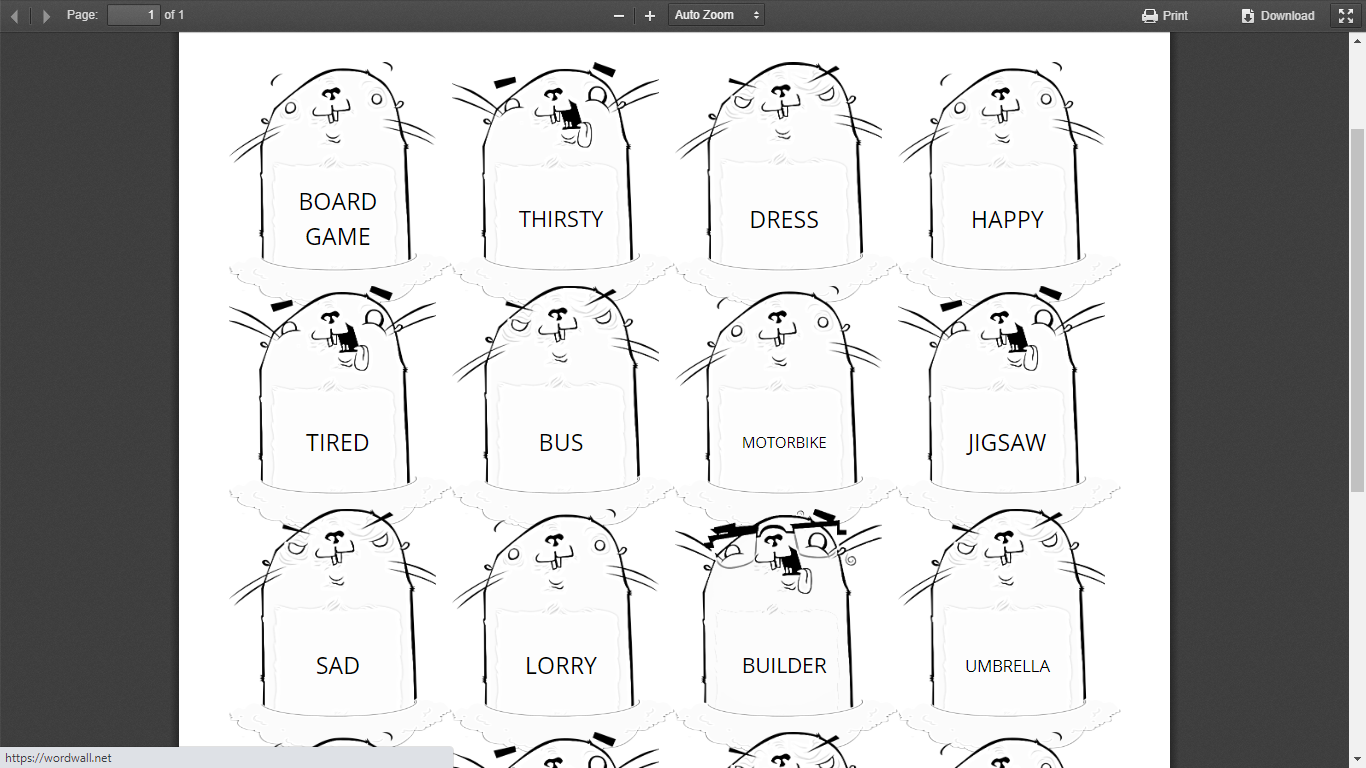 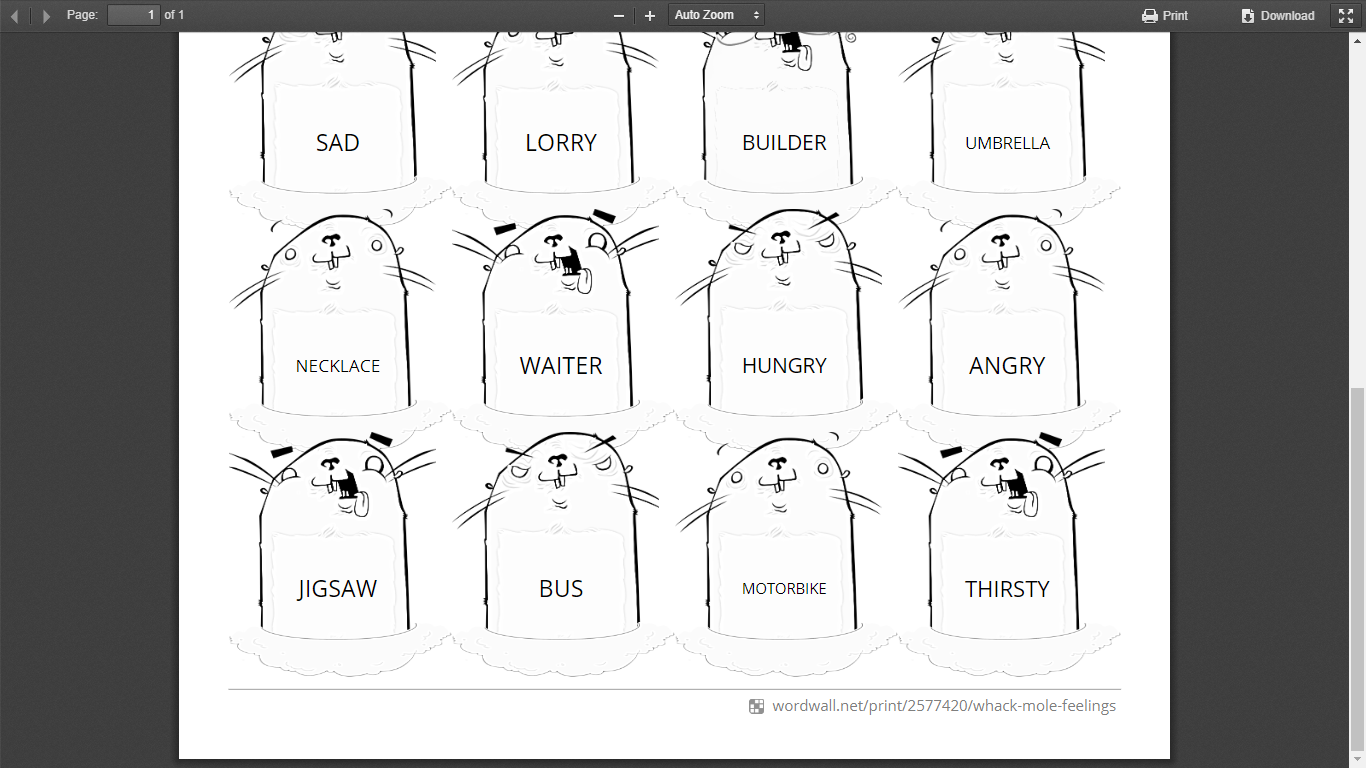 